ALCALDIA MUNICIPAL DE USULUTÁN La Unidad de Medio Ambiente hace del conocimiento a personas particulares y talleres que venden y reparan llantas, que la municipalidad pone a disposición al centro de acopio de llantas, ubicado en 7ª.  Calle Oriente (Calle al balneario rio el molino), donde podrán depositar las llantas en desuso para dar el tratamiento adecuado a la destrucción de las mismas. Con el objetivo de evitar la contaminación del medio ambiente y contribuir a evitar la proliferación de zancudo trasmisor de diferentes enfermedades.Fecha de Inicio: 10 de enero 2020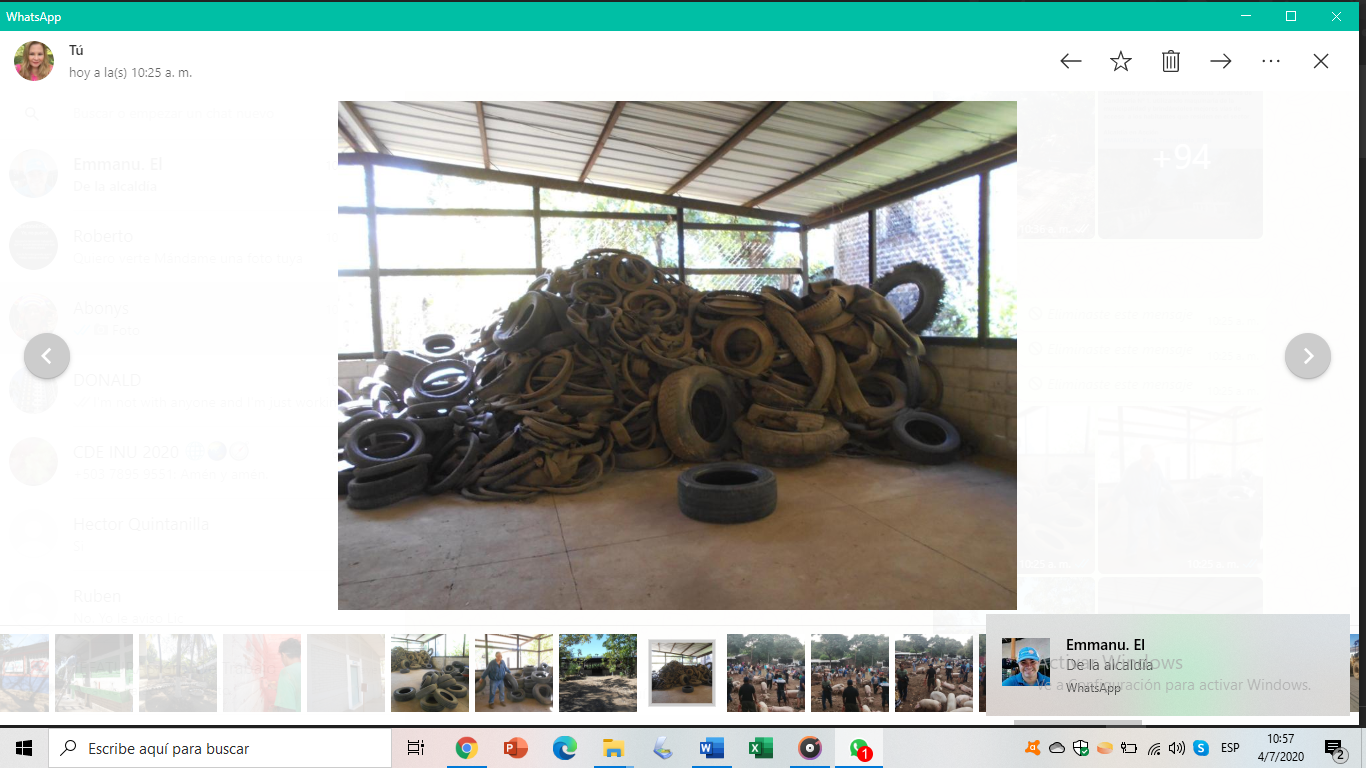 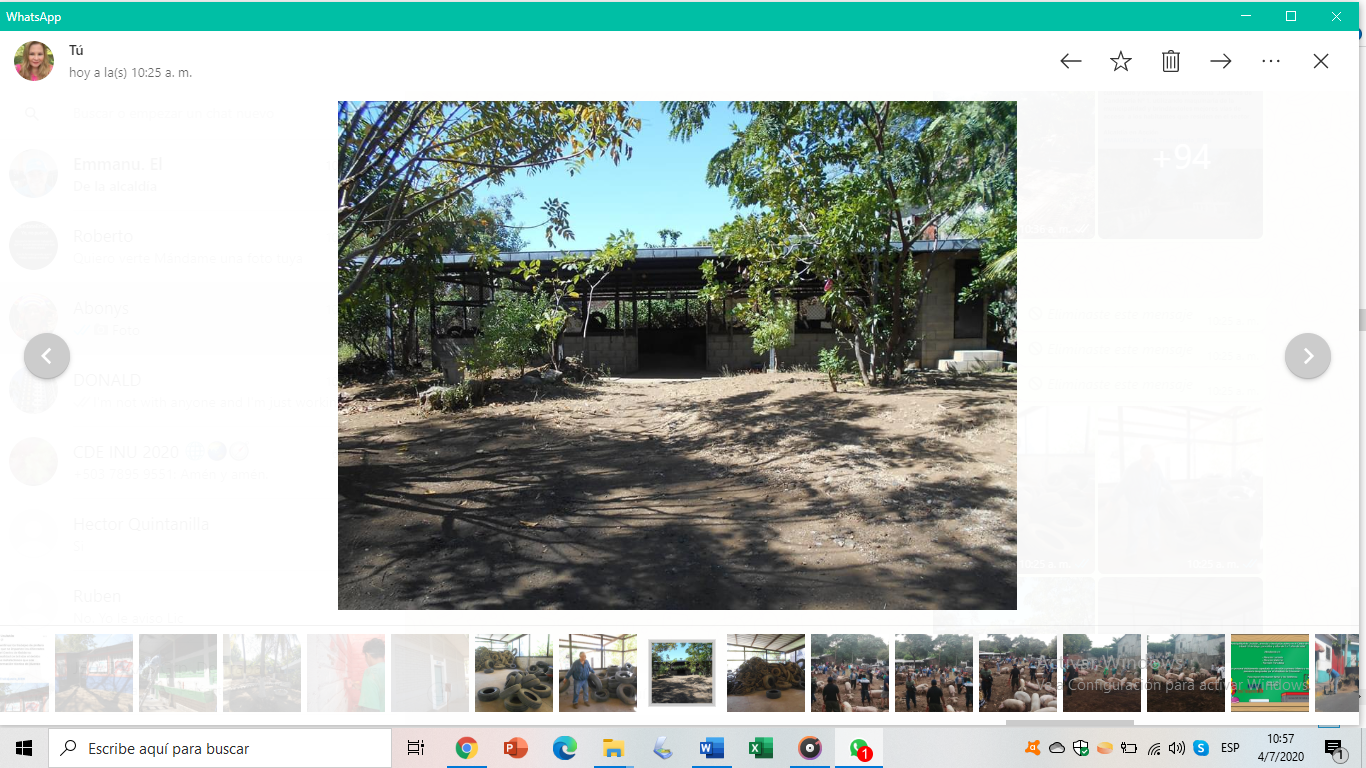 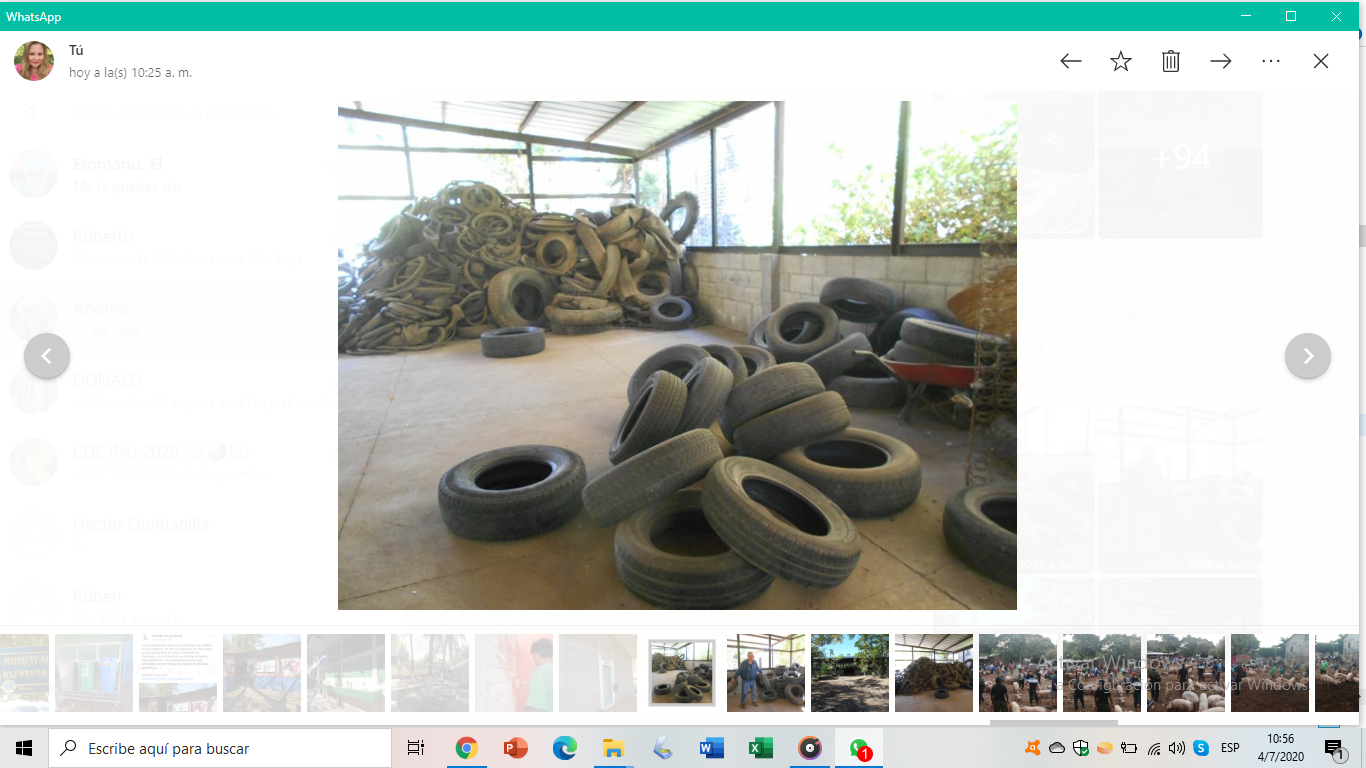 